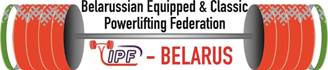 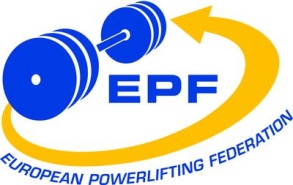 NOMINATION FORMThe European Powerlifting Federation and the Belarussian Equipped and Classic Powerlifting Federation invite for the4th  European Open, Sub-Junior Classic Powerlifting Cup, men & women4th  European Open Classic Bench Press Cup, men & womenOshmiany, Belarus, 22 - 25 March 2018THE NOMINATION FORM MUST BE SENT TO:Original:  Meet Director, Denis Denisov, powerlifting@tut.byCopy:  EPF Secretary G., Ralph Farquharson, ralph@europowerlifting.org(Please, use for each person his surname and whole first name, not only first type of the name or nicknames!!!)REFEREES NOMINATION:Each referee must state which championship and group he/she will be free from other duties (coach, lifter, ...) in column “Available for categories”. If available categories are not stated, he/she may be nominated for both championships in all the categories.It is an obligation of every Federation to confirm the participation of all their Referees nominated in the Final Nomination or cancel the Referees who will not participate in the Championships !!!Deadline for changes of categories for which has been allocated must be made latest 7 days prior to the Technical Meeting of the competition. If referees do not indicate changes during that time, referees are obliged to be available for the original categories stated.Submitting officer address - a representative of the Federation is obliged to complete this address:NOMINATIONS:The number of lifters allowed in each day & in each body weigh category is limited. So, it's important to send your nominations as soon as possible in order to guaranty your participation in these championships 4th  European Open Classic Bench Press Cup, men & women           4th  European Open Classic Powerlifting Cup, men & women  	European Sub-Junior Classic Powerlifting Cup, men & women  	REGISTRATION OF OTHER TEAM MEMBERS:(team leader, assistant coach, doctor, physiotherapist, assistant, delegate, etc.)PRELIMINARY: 1st February 2018FINAL:1st March 2018Last day for referees to change notification categories to be judged:   8th March 2018Submitted byNational Powerlifting Federation/AssociationSubmitting officer:Title:Date:Teammanager :Head Coach:Referee 1 :Cat :Available for categories:Referee 2:Cat:Available for categories:Referee 3 :Cat :Available for categories:Referee 4:Cat:1Available for categories:Only for Jury in case of insufficient # of Cat. 1Officer’s name:E-mail:Phone:Number of banquet tickets ordered (last day to cancel the ordered banquet tickets is  8 March, 2018 ):M/WFAMILY NAMEFIRST NAMEBIRTHDAYBODY WEIGHBPM/WFAMILY NAMEFIRST NAMEBIRTHDAYBODY WEIGHSQBPDLTOTALM/WFAMILY NAMEFIRST NAMEBIRTHDAYBODY WEIGHSQBPDLTOTALFAMILY NAMEFIRST NAME DUTY